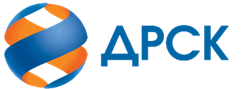 Акционерное Общество«Дальневосточная распределительная сетевая  компания»(АО «ДРСК»)____________________________________________________________________________________________________________________«УТВЕРЖДАЮ»  Председатель закупочной комиссии__________________ В.А. Юхимук.«___» _______________ 2020 год Уведомление о внесении изменений в   Документацию о закупке  (ЛОТ № 8306-КС-КС ПИР СМР-2020-ДРСК)№1	от «27» 03.  2020 г.Организатор (Заказчик) закупочной процедуры – АО «Дальневосточная распределительная сетевая компания» (далее – АО «ДРСК») (Почтовый адрес: 675000, Амурская обл., г. Благовещенск, ул. Шевченко, 32, тел. 8 (4162) 397-147Способ и предмет закупки: Запрос котировок в электронной форме  на право заключения договора: «Мероприятия по строительству и реконструкции электрических сетей до 20 кВ для технологического присоединения потребителей (в том числе ПИР) на территории филиала «Приморские ЭС» (Хасанский район, с.Безверхово)»Извещение опубликованного на сайте в информационно-телекоммуникационной сети «Интернет» www.zakupki.gov.ru (далее — «ЕИС») от 27.02.2020 г. № 32008924868Внесены следующие изменения в   Документацию о закупке:Пункты Документации о закупке читать в следующей редакции:  Все остальные условия Извещения и Документации о закупке остаются без изменения.Ирдуганова И.Н.(4162) 397-147 № 
п/пНаименование пунктаСодержание пункта1.2.20Дата окончания рассмотрения заявок, подведения итогов закупкиДата окончания рассмотрения заявок, подведения итогов закупки:«14» апреля 2020 г.